ST. JOSEPH’S COLLEGE (AUTONOMOUS), BENGALURU-27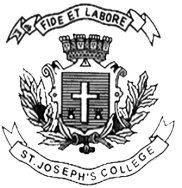 II SEMESTER EXAMINATION: APRIL – 2019B.Sc. – ENVIRONMENTAL SCIENCEES 218:  ECOLOGYTime:  2 ½ hours                                                      	 			Maximum marks: 70This paper contains one printed sides and three parts.Instruction: Draw diagrams wherever necessary.PART- A Answer any ten of the following.          					10x2=20List any three approaches of studying ecology.What is an ecosystem?What is bio-magnification?What is residence time in a biogeochemical cycle?Define a community.What is an ecotone?What are ecological indicators?What is natality?Define an ecological niche. Define phototropism.What is Allan’s rule?State the Liebig’s law of minimum. PART- BWrite explanatory notes on any four of the following.                        	4x5=20Structure of an ecosystemCarbon cycleTypes of dispersal Age pyramids in a communityNiche partitioningDarwin’s postulatesPART- CAnswer the following.                                                                        	 	3x10= 30Provide a detailed account of energy transfer in ecosystems. ORDiscuss any four characteristics of a community.Comment on r and K strategists. OR  Describe the effect of biotic factors on plants. Write an elaborate note industrial melanism.				ORExplain Batesian and Mullerian mimicry with suitable examples.ES -218-B-19